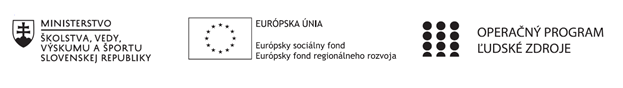 Správa o činnosti pedagogického klubu Príloha:Prezenčná listina zo stretnutia pedagogického klubuFotografie zo stretnutia pedagogického klubuPríloha správy o činnosti pedagogického klubu                                                                                             PREZENČNÁ LISTINAMiesto konania stretnutia: ZŠ Hanušovce nad Topľou, učebňa fyzikyDátum konania stretnutia: 5.11.2019Trvanie stretnutia: od 14:00 hod	do 17:00 hod	Zoznam účastníkov/členov pedagogického klubu:Prioritná osVzdelávanieŠpecifický cieľ1.1.1 Zvýšiť inkluzívnosť a rovnaký prístup ku kvalitnému vzdelávaniu a zlepšiť výsledky a kompetencie detí a žiakovPrijímateľZákladná škola, Štúrova 341, Hanušovce nad TopľouNázov projektuRozvoj funkčnej gramotnosti žiakov v základnej školeKód projektu  ITMS2014+312011Q919Názov pedagogického klubu Klub environmentálnej výchovyDátum stretnutia  pedagogického klubu5.11.2019Miesto stretnutia  pedagogického klubuUčebňa fyzikyMeno koordinátora pedagogického klubuMgr. Katarína HrehováOdkaz na webové sídlo zverejnenej správyhttps://zshanusovce.edupage.org/text/ ?text=text/text17&subpage=8Manažérske zhrnutie:krátka anotácia, kľúčové slováTesty rozvoja čitateľskej a prírodovednej gramotnostičitateľská gramotnosť, prírodovedná gramotnosť, test, otvorené, zatvorené dichotomické, polytomické, priraďovacie, zoraďovacie úlohyHlavné body, témy stretnutia, zhrnutie priebehu stretnutia: Tvorba edukačných testov na rozvoj čitateľskej a prírodovednej gramotnosti.V pedagogickom klube jeho členovia na pätnástom zasadnutí:- diskutovali o možnostiach uplatnenia ENV v zvolenej téme Pozorovanie okolitého prostredia, - diskutovali o skúsenostiach s rozvojom ČG pomocou úloh rôzneho typu (otvorené, zatvorené dichotomické, polytomické, priraďovacie, zoraďovacie úlohy),- pracovali na výbere / tvorbe vhodných textov k danej téme,- v skupinách podľa aprobácie, prípadne individuálne pracovali na tvorbe edukačných úloh na rozvoj čitateľskej a prírodovednej gramotnosti pre žiakov jednotlivých ročníkov 2. stupňa k téme ENV Pozorovanie okolitého prostredia. Závery a odporúčania:Členovia pedagogického klubu pracovali na výbere textov a tvorbe úloh na rozvoj čitateľskej a prírodovednej gramotnosti žiakov k téme ENV Pozorovanie okolitého prostredia. Literatúra vhodná na štúdium:Dagmar Čtvrtníčková, Rozvoj čitateľskej gramotnosti nielen na hodinách SJL, MPC Prešov 2006, PDF verzia dostupná na stránke (online 26.2.2019): http://www.mcpo.edu.sk/downloads/Publikacie/Jazyky/JazSlo200702.pdfVypracoval (meno, priezvisko)Katarína HrehováDátum6.11.2019PodpisSchválil (meno, priezvisko)DátumPodpisPrioritná os:VzdelávanieŠpecifický cieľ:1.1.1 Zvýšiť inkluzívnosť a rovnaký prístup ku kvalitnému vzdelávaniu a zlepšiť výsledky a kompetencie detí a žiakovPrijímateľ:Základná škola, Štúrova 341, Hanušovce nad TopľouNázov projektu:Rozvoj funkčnej gramotnosti žiakov v základnej školeKód ITMS projektu:312011Q919Názov pedagogického klubu:Klub environmentálnej výchovyč.Meno a priezvisko, aprobáciaPodpisInštitúcia1Katarína Hrehová, BIO-GEOZŠ Hanušovce n.T.2Elena Malatová, FYZ-CHEMZŠ Hanušovce n.T.3Lukáš Čebra, TSV-TECHZŠ Hanušovce n.T.4Magdaléna Sabová, FYZ-TECHZŠ Hanušovce n.T.5Stanislav Jurko, MAT-TECH-INFZŠ Hanušovce n.T.6Iveta Bednárová, CHEMZŠ Hanušovce n.T.7Martina Mihalčinová, BIO-CHEM-ANJZŠ Hanušovce n.T.